Relationships, Sexual Health and Parenthood Education (RSHP)TABLE OF CONTENTSPolicy Statement									21	RELATIONSHIPS, SEXUAL HEALTH AND PARENTHOOD			31.1	Underlying Principles:							 	31.2	Resources									31.3	Staff Development								31.4	Partnership Working								32	GUIDANCE FOR TEACHERS							42.1	RSHP in the Curriculum							42.2	The Aims of RSHP								42.3    	Additional Support for Learning						52.4      	Involving Parents and Carers							53. 	RSHP Programme content							63.1       Programme of Study 								7POLICY STATEMENTBell’s Brae Primary School is committed to playing a key role in the health and wellbeing of children and young people, providing opportunities for them to develop through education in schools and community settings. This commitment is also a key component of the Scottish Government Conduct of Relationships, Sexual Health and Parenthood Education (RSHP) in Schools December 2014. All adults who work in schools have a responsibility to ensure the mental, emotional, social and physical well being of the children in their care.  Fundamental to this and underpinning all principles of RSHP, are the eight wellbeing indicators which provide a context and shared language for adults and children to use.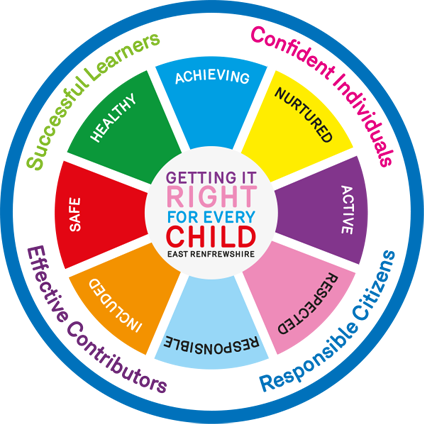 RSHP should be taken forward as part of a whole school approach to health and wellbeing following guidelines on sex education in Scottish schools. Our RSHP policy takes account of national and local guidance as well as respecting cultural, ethnic and religious influences within the home, school and community.  Children attending Bell’s Brae Primary should receive consistent and accurate messages regarding RSHP. Effective sexual health and relationships education helps young people make responsible and well informed decisions about their lives by enabling them to develop considered attitudes, values and skills which influence the way they behave. We have also considered the UN Committee on the Rights of the Child which states ‘Children have the ability to acquire knowledge and skills to protect themselves and others as they begin to express their sexuality.’Relationships, Sexual Health and ParenthoodUnderlying Principles:All children and young people should receive RSHP which is age and stage appropriate.The RSHP curriculum reflects current national and local advice in this area.RSHP sits within the broader context of Health and Wellbeing.When followed in its entirety, the RSHP framework provides coherence, continuity and progression in learning and the development of values, skills, knowledge and understanding appropriate to the age and stage of pupils.  Therefore it should not be deviated from or adapted in any way.The RSHP programme includes clear learning outcomes for each lesson.The delivery of RSHP should focus on actively involving the children and young people in the learning process. It should also be interactive and, where possible and appropriate, stimulate debate and discussion which prepares the children and young people for making effective decisions for themselves.RSHP contributes to developing self-esteem in children and young people.RSHP should be subject to regular review and evaluation so as to inform development and improvement. Such a process should focus on those delivering elements of the curriculum as well as the material being used.Children and young people should be involved in the development of RSHP and in its subsequent evaluation. RSHP forms an important part of schools' commitment to Health and Wellbeing.ResourcesIt is vital that up-to-date and relevant resources are available for use in school, to ensure that the needs of all children are adequately met. It is important that practitioners are familiar with the content of any resources prior to their use. In preparing the programme of study, a range of different resources have been sourced. This has enabled us to develop a consistent and progressive approach. Teaching staff will adhere closely to the programme of study.Staff DevelopmentTime has been allocated in the working time agreement to enable staff to familiarise themselves with the programme of study.  Staff have been consulted and given the opportunity to feedback on the policy and programme of study. Partnership WorkingRSHP is supported by accessible health services for young people. Early joint planning with partner agencies will ensure that materials used and issued are appropriate for the age and stage of learners. Guidance for TeachersRSHP in the Curriculum RSHP is one element of health education set within the wider context of health promotion and the health promoting ethos of the school.In order to ensure continuity and progression Bell’s Brae Primary have developed a framework to support and guide teaching and learning. The Aims of RSHPA comprehensive framework of RSHP should aim to:Allow pupils to develop knowledge and understanding about RSHPProvide opportunities for pupils to develop beliefs, attitudes and values to support them in their choice of healthy lifestylesAllow pupils to develop skills which enable them to make positive choices and decisions in the day to day interactions with other and online, including those which allow them to resist peer pressure.Link with other components of personal, social and health education to develop life skills and promote access to positive, health-promoting lifestylesEstablish an awareness of the importance of stable family life and relationships, including the responsibilities of parenthood and marriageProvide information about the skills for accessing, where appropriate, agencies and services providing support and advice to young people.2.3    Additional Support for Learning The programme of Lesson Outlines incorporates resources to support RSHP in relation to learners with Additional Support Needs.Where individual needs exist and IEPs are in place, it will be important to use resources tailored to their specific individual circumstances.2.4    	Involving Parents and Carers1. 	In this sensitive area, the involvement of parents and carers is critical. The effectiveness of what is taught is increased when the classroom teaching is supported and reinforced at home. Information will be shared with parents prior to learning experiences.3 	RSHP Programme Content Resources Agreement reached with staff in August 2007 (reviewed January 2017) that Channel 4 series “Living and Growing” would be used in P4-7 classes.Programme of study developed in January 2017 to reflect the Scottish Government document Conduct of Relationships, Sexual Health and Parenthood Education in Schools.In February each year classes should explore the Internet Safety Day resources each year.  These are organised into age appropriate categories and reinforce key information.  Staff should watch in advance and use at their discretion.At all stages pupils will be developing their awareness of SHANARRI using the wellbeing wheel.  Programme of Study to be followed:Unit 1 Red Resource Book	     Unit 2 Green Resource Book	 Unit 3 Purple Resource BookShare Aware videos https://www.nspcc.org.uk/preventing-abuse/keeping-children-safe/share-aware/?_t_id=1B2M2Y8AsgTpgAmY7PhCfg%3d%3d&_t_q=share+aware&_t_tags=language%3aen%2csiteid%3a7f1b9313-bf5e-4415-abf6-aaf87298c667&_t_ip=195.194.8.235&_t_hit.id=Nspcc_Web_Models_Pages_StandardPage/_ac23a5e7-9357-4bc8-8558-24f53c33e25a_en-GB&_t_hit.pos=1 Useful links:Pantosaurus video - https://www.nspcc.org.uk/preventing-abuse/keeping-children-safe/underwear-rule/?_t_id=1B2M2Y8AsgTpgAmY7PhCfg%3d%3d&_t_q=pantosaurus+video&_t_tags=language%3aen%2csiteid%3a7f1b9313-bf5e-4415-abf6-aaf87298c667&_t_ip=195.194.8.235&_t_hit.id=Nspcc_Web_Models_Pages_StandardPage/_6b88abc8-6186-4142-afde-b046079bc794_en-GB&_t_hit.pos=1 Pantosaurus resources https://www.nspcc.org.uk/preventing-abuse/keeping-children-safe/underwear-rule/underwear-rule-schools-teaching-resources/?_t_id=1B2M2Y8AsgTpgAmY7PhCfg%3d%3d&_t_q=friendships&_t_tags=language%3aen%2csiteid%3a7f1b9313-bf5e-4415-abf6-aaf87298c667&_t_ip=195.194.8.235&_t_hit.id=Nspcc_Web_Models_Pages_StandardPage/_452ac1ed-d060-4466-b4a8-95d56e5cff49_en-GB&_t_hit.pos=10Stage Programmes  Programme NameRelevant worksheets (to be used at teacher’s discretion)Primary 1Myself/my school (developing an understanding that there are many different types of family groups)Cold/WaterData handlingChild Smile/tooth brushing in schoolEstablish routines of hand washing after visiting the toilet and before meals.WASHY, WASHY song:https://www.youtube.com/watch?v=zxlQn7KaCNUEmotions: Role play area (exploring parenthood etc.) Model the basic needs of caring for a baby.Life cycles of polar bears/penguins, tadpoles-frog, caterpillar – butterflySorting tasks – creating graphs (eye/hair colour), sorting things into sets.NSPCC – ‘Pantosaurus’ songHWB 0-44a / HWB 1-44aHWB 0-47b / HWB 1-47bHWB 0-47aHWB 0-49a / HWB 1-49aPantosaurus resources – see hyperlink at bottom of tablePrimary 2BirthdaysGrowthKeeping safe happy and well –Pupils will understand that the choices they make can help to keep them safe and well *food and exercise(Children will learn to recognise that there are many different people in their lives who show care for and look after them– in school, at home and in the community)Special personVisits from healthcare professionalsNSPCC – ‘Pantosaurus’ songBalloon name activity (Special Person)Pantosaurus resources – see hyperlink at bottom of tableHWB 0-44a / HWB 1-44aHWB 0-47b / HWB 1-47bHWB 1-45b HWB 1-48aPrimary 3FriendshipsPupils will learn to respect differences and others circumstancesThrough discussing friendships pupils will understand that there is a difference between wants and needs.Reinforce importance of hand washing and good personal hygiene.Healthy Eating – pupils understand the importance of having a variety of food groups to keep their body healthy.What makes a good friend?What is bullying?NSPCC – ‘Pantosaurus’ songSee Twinkl resources: Teacher’s Pool – Planning – Programmes of Study – Sexual Health and Relationships – FriendshipsHWB 0-49a / HWB 1-49a HWB 1-51a HWB 1-44a HWB 1-44bHealthy Lifestyles programmeEnd of Primary 4Unit 1	programmes 1 and 2	Programme 1Programme 2		DifferencesHow did I get there?Activity sheets 3,4,5,6 sheet 9 Primary 4 Internet Safety“Professor Garfield Internet Safety” Parts 1 and 2(“Animal Magic” – revisit after P3 where appropriate).YAPPY – pupils develop an understanding of why not to share personal information online.During Primary 5Unit 1 programmes 3 Unit 2 programme 4Emotional well being – pupils will understand what is meant by emotional wellbeing.  This will be explored  in sheet 5 - Find a feelingDiscuss the role of a parent (what do pupils think this is?)Programme 3 Programme 4	Growing up ChangesActivity sheets 18,21,Activity sheets 1,2,3,4,5,6,ALWAYS resources:Changing body – module 1http://www.always.co.uk/en-gb/puberty-education-resourcesPrimary 5 Internet Safety“Jigsaw”  - CEOPHighlights the dangers of sharing information/photos online.  Watch and discuss.During of Primary 6Unit 2 programmes 5 and 6Emotional well being – pupils will understand what is meant by emotional wellbeing (explored in sheet 12 -‘Bring me sunshine’)Children are to consider parenthood whilst learning about conception.  Pupils will discuss what skills are required to be a parent (need to be able to LOVE, TEACH AND NURTURE) as well as providing home and food.  Discuss how parenthood brings rewards and challenges.  Programme 5	Programme 6	How babies are madeHow babies are bornActivity sheets 11,12,17,20Primary 6Internet SafetyNSPCC “Share Aware” videos: “Lucy and the boy”/”I saw your willy”Dangers  of taking personal photos and sharing them onlineDuring of Primary 7Unit 3 programmes 7,8 and 9Emotional Wellbeing – explored in Activity Sheet 13Wellbeing Webs to be completed (SHANARRI)Programme 7Programme 8Programme 9Girl talkBoy talk Let’s talk about sexActivity sheets 1,2,5,7,8 Activity sheets 9,10,13,14,15,16 21(use 21 as key focus to discuss all types of marriage and r’ships) may be used for class discussionPrimary 7Internet SafetyAmanda Souter to visit P7 in preparation for assembly presentation – recap on all of the above. P7 pupils to present at assembly.  Internet Safety Day materials to be explored.ASNSex Education and Sexuality for Very Special People (Longhorn) – resource to be used Pictello app for social storiesLife Support productions – Kylie and Jason materialsIndividualised programmes to be drawn up in consultation with parents/carers to meet the specific needs of individual learners.Kirstie Anderson to be consulted for advice.Individualised programmes